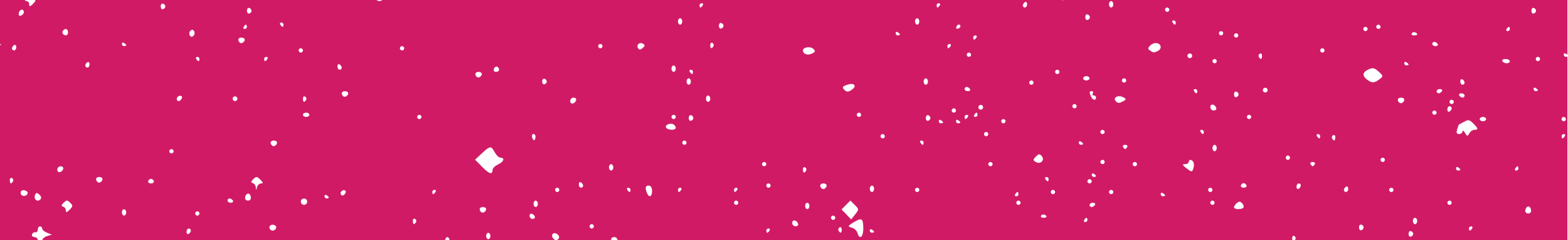 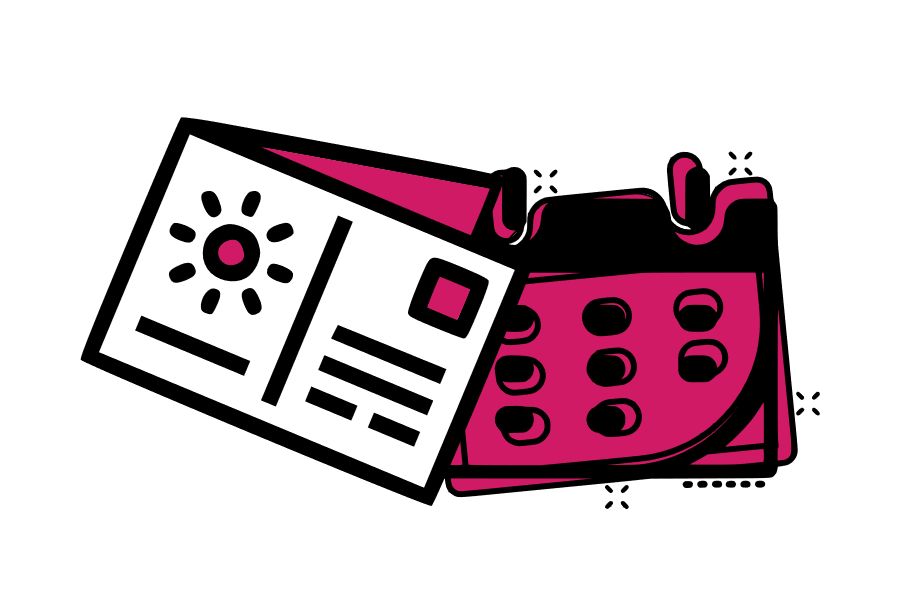 COMPANY NAMECOMPANY NAMECOMPANY NAMEYEAR: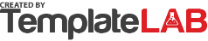 EMPLOYEE NAMETOTAL
LEAVEDays
Taken
JANDays
Taken
FEBDays
Taken
MARDays
Taken
APRDays
Taken
MAYDays
Taken
JUNDays
Taken
JULDays
Taken
AVGDays
Taken
SEPDays
Taken
OCTDays
Taken
NOVDays
Taken
DECTOTAL
DAYS
REMAININGAllen Reese30351012Allen Reese3012-1422-265-9; 26-3012Oliver Houston2551037Oliver Houston258-127-11; 21-2517-197Whitney Taylor288812Whitney Taylor284-1311-2012Nea Postman247710Nea Postman2411-1918-2610Joe Jordan2210102Joe Jordan2220-3115-262Mickey Holand2710125Mickey Holand2710-2116-315© TemplateLab.com© TemplateLab.com© TemplateLab.com